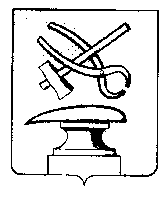  АДМИНИСТРАЦИЯ ГОРОДА КУЗНЕЦКА ПЕНЗЕНСКОЙ ОБЛАСТИПОСТАНОВЛЕНИЕот 25.01.2023 № 76 г. КузнецкОб утверждении Положения о Совете по поддержке благотворительной деятельности и добровольчества (волонтерства) на территории города Кузнецка Пензенской областиВ соответствии с Федеральным законом от 11.08.1995 N 135-ФЗ "О благотворительной деятельности и добровольчестве (волонтерстве)", руководствуясь ст. 28 Устава города Кузнецка,АДМИНИСТРАЦИЯ ГОРОДА КУЗНЕЦКА ПОСТАНОВЛЯЕТ:1. Утвердить положение о Совете по поддержке благотворительной деятельности и добровольчества (волонтерства) на территории города Кузнецка Пензенской области (Приложение № 1).2. Утвердить состав Совета по поддержке благотворительной деятельности и добровольчества (волонтерства) на территории города Кузнецка Пензенской области (Приложение № 2).3. Настоящее постановление подлежит официальному опубликованию.4. Настоящее постановление вступает в силу после официального опубликования.  5. Контроль за исполнением настоящего постановления возложить на заместителя главы администрации города Кузнецка Малкина И.А.И. о. Главы города Кузнецка                                                С.А. ЗлатогорскийПриложение № 1Утвержденопостановлением администрации города Кузнецкаот 25.01.2023 № 76 Положение о Совете по поддержке благотворительной деятельности и добровольчества (волонтерства) на территории города Кузнецка Пензенской областиГлава I. Общие положения1. Настоящее Положение определяет права, направления деятельности, функции и порядок организации деятельности Совета по поддержке благотворительной деятельности и добровольчества (волонтерства) на территории города Кузнецка Пензенской области (далее – Совет).2. Совет является коллегиальным совещательным органом по вопросам муниципальной поддержки и развития благотворительной деятельности и добровольчества (волонтерства) в городе Кузнецка Пензенской области.3. Совет организует свою деятельность на принципах взаимного доверия, сотрудничества, равноправия, гласности, законности и действует на общественных началах. Совет не вправе вмешиваться в процесс осуществления благотворительной деятельности и добровольчества (волонтерства).Глава II. Основные направления деятельности и функции Совета4.  Основными направлениями деятельности Совета являются:1) обеспечение взаимодействия между органами местного самоуправления города Кузнецка Пензенской области и участниками благотворительной деятельности и добровольчества (волонтерства);2) содействие в осуществлении деятельности благотворителей и добровольцев (волонтеров), направление рекомендаций об адресном оказании благотворительных пожертвований, помощи добровольцев (волонтеров);3) разработка предложений по муниципальной поддержке благотворительной деятельности и добровольчества (волонтерства);4) рассмотрение проектов муниципальных правовых актов города Кузнецка Пензенской области, направленных на поддержку и развитие благотворительной деятельности и добровольчества (волонтерства), подготовка предложений по совершенствованию муниципальных правовых актов города Кузнецка Пензенской области в указанной сфере;5) осуществление связи со средствами массовой информации, пропаганда благотворительной деятельности и добровольчества (волонтерства);6) выявление лиц, нуждающихся в благотворительных пожертвованиях, помощи добровольцев (волонтеров), предоставление информации об указанных лицах потенциальным благотворителям и добровольцам (волонтерам);7) участие в мероприятиях, направленных на развитие благотворительной деятельности и добровольчества (волонтерства);8) направление в органы местного самоуправления города Кузнецка Пензенской области рекомендаций о поощрении лиц, участвующих в благотворительной и добровольческой (волонтерской) деятельности;5. В соответствии с основными направлениями деятельности  Совет осуществляет следующие функции:- разработка рекомендаций и подготовка предложений о поддержке и развитию благотворительной деятельности и добровольчества (волонтерства) в городе Кузнецка Пензенской области;- взаимодействие с общественными организациями, органами территориального общественного самоуправления, научными учреждениями и другими организациями по вопросам, относящимся к компетенции Совета;- информирование населения города Кузнецка Пензенской области о работе Совета, деятельности благотворителей и добровольцев (волонтеров), популяризация идей благотворительной деятельности и добровольчества (волонтерства), содействие изданию информационной, рекламной и другой продукции по вопросам поддержки благотворительной деятельности и добровольчества (волонтерства) в городе Кузнецка Пензенской области.Глава III. Права Совета6. В целях эффективной реализации функций Совета, он вправе:- получать в установленном порядке от органов местного самоуправления города Кузнецка Пензенской области, общественных и иных организаций информацию, необходимую для работы Совета;- разрабатывать и обсуждать предложения о развитии благотворительной деятельности и добровольчества (волонтерства) в городе Кузнецка Пензенской области;- приглашать на заседание Совета представителей органов местного самоуправления города Кузнецка Пензенской области, руководителей общественных объединений и иных организаций по вопросам поддержки и развития благотворительной деятельности и добровольчества (волонтерства) в городе Кузнецка Пензенской области.Глава IV. Состав Совета и организация его работы7. В состав Совета могут включаться представители органов местного самоуправления города Кузнецка Пензенской области, общественных объединений и иных организаций, а также жители города Кузнецка Пензенской области участвующие в благотворительной и добровольческой (волонтерской) деятельности.8. Возглавляет Совет и организует его деятельность Председатель Совета, который избирается из его состава простым большинством голосов не реже одного раза в год.Председатель Совета назначает заместителя Председателя Совета и секретаря Совета.9. Председатель Совета:1) осуществляет общее руководство деятельностью Совета;2) утверждает план работы Совета на год;3) определяет круг вопросов, подлежащих рассмотрению на заседаниях Совета, а также место, дату и время их проведения;4) проводит заседания Совета, утверждает их протоколы;5) утверждает положение о рабочей группе Совета;6) дает поручения секретарю Совета, руководителям экспертных и рабочих групп, иным членам Совета;7) осуществляет общий контроль за исполнением решений Совета.10. Заместитель Председателя Совета:1) осуществляет полномочия Председателя Совета в его отсутствие;2) организует исполнение решений Совета;3) решает иные вопросы в пределах компетенции Совета.11. Секретарь Совета:1) обеспечивает разработку проектов планов работы Совета и их представление Председателю Совета для утверждения;2) обеспечивает подготовку и проведение заседаний Совета;3) по указанию Председателя Совета формирует повестку дня и список лиц, приглашенных на заседание Совета;4) осуществляет подготовку материалов к заседаниям Совета и обеспечивает членов Совета необходимыми материалами;5) ведет протоколы заседаний Совета и представляет их председателю Совета для утверждения;6) решает иные вопросы, связанные с организацией деятельности Совета.12. Совет может создавать постоянные и временные рабочие группы по изучению проблем, связанных с благотворительной деятельностью и добровольчеством.13. Решения Совета носят рекомендательный характер.14. Основной формой работы Совета являются заседания, которые проводятся по мере необходимости, но не реже 1 в год и считаются правомочными при участии в них не менее половины членов Совета.15. Решения, принимаемые на заседаниях Совета, оформляются протоколами, которые утверждаются Председателем Совета, а в его отсутствие – заместителем Председателя Совета, ведущим заседание Совета. Решения принимаются простым большинством голосов от числа присутствующих на заседании членов Совета. При равенстве голосов решающим является голос председательствующего.16. Совет осуществляет свою деятельность на основе годового плана и самостоятельно определяет регламент своей работы.Приложение № 2Утвержденпостановлением администрации города Кузнецкаот 25.01.2023 № 76 Состав Совета по поддержке благотворительной деятельности и добровольчества (волонтерства) на территории города Кузнецка Пензенской областиМалкин И.А. – заместитель главы администрации города Кузнецка, председатель Совета;Борисова Л.А. – начальник управления образования города Кузнецка, заместитель председателя Совета);Евдокимов А.Н. – начальник отдела по физической культуре, спорту, туризму и делам молодежи, заместитель председателя Совета;Миронова Н.В. – главный специалист отдела по физической культуре, спорту, туризму и делам молодежи, секретарь Совета.Члены совета:Бахтуева Е.Н. – начальник отдела экономики, развития предпринимательства и потребительского рынка администрации города Кузнецка;Бынеева С.В. – директор Кузнецкого филиала ГБОУ ПО Пензенский областной медицинский колледж (по согласованию);Егорова Т.Ф. – руководитель ОО «Клуб по интересам для людей старшего поколения «Вдохновение» (по согласованию);Землянская М.Ю. – и. о. директора ГБПУ ПО «Кузнецкий многопрофильный колледж» (по согласованию);Корчагин Д.А. – директор Кузнецкий институт информационных и управленческих технологий (филиал) ФГБОУ ВПО Пензенский государственный университет (по согласованию);Мажаева И.А. – начальник отдела социальной защиты населения администрации города Кузнецка;Мокшин Д.А. – директор ГАПОУ ПО «Кузнецкий колледж электронных технологий» (по согласованию);Поздняков А.Н. – директор ГБПОУ «Кузнецкий музыкальный колледж» (по согласованию);Шувалов В.П. – председатель Совета общественности по профилактике правонарушений города Кузнецка (по согласованию).